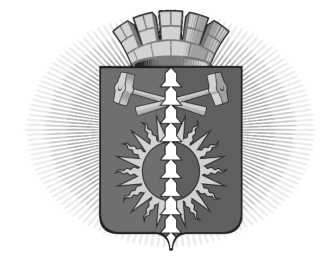 АДМИНИСТРАЦИЯ  ГОРОДСКОГО ОКРУГА ВЕРХНИЙ ТАГИЛПОСТАНОВЛЕНИЕот 19.12.2019от 19.12.2019№ 857________№ 857________г. Верхний Тагилг. Верхний Тагилг. Верхний Тагилг. Верхний Тагилг. Верхний ТагилО внесении изменений в приложение к постановлению администрации городского округа Верхний Тагил от 11.08.2017 № 484                                    «Об утверждении перечня видов муниципального контроля и органов местного самоуправления городского округа Верхний Тагил, уполномоченных на их осуществление»О внесении изменений в приложение к постановлению администрации городского округа Верхний Тагил от 11.08.2017 № 484                                    «Об утверждении перечня видов муниципального контроля и органов местного самоуправления городского округа Верхний Тагил, уполномоченных на их осуществление»О внесении изменений в приложение к постановлению администрации городского округа Верхний Тагил от 11.08.2017 № 484                                    «Об утверждении перечня видов муниципального контроля и органов местного самоуправления городского округа Верхний Тагил, уполномоченных на их осуществление»О внесении изменений в приложение к постановлению администрации городского округа Верхний Тагил от 11.08.2017 № 484                                    «Об утверждении перечня видов муниципального контроля и органов местного самоуправления городского округа Верхний Тагил, уполномоченных на их осуществление»О внесении изменений в приложение к постановлению администрации городского округа Верхний Тагил от 11.08.2017 № 484                                    «Об утверждении перечня видов муниципального контроля и органов местного самоуправления городского округа Верхний Тагил, уполномоченных на их осуществление»В соответствии с Федеральными законами от 26 декабря 2008 года №294-ФЗ «О защите прав юридических лиц и индивидуальных предпринимателей при осуществлении государственного контроля (надзора) и муниципального контроля», руководствуясь Уставом городского округа Верхний Тагил, Администрация городского округа Верхний ТагилПОСТАНОВЛЯЕТ:1. Внести в приложение к постановлению администрации городского округа Верхний Тагил от 11.08.2017 № 484 «Об утверждении перечня видов муниципального контроля и органов местного самоуправления городского округа Верхний Тагил, уполномоченных на их осуществление», следующие изменения:1) дополнить пунктом 10 следующего содержания:«                                                                                                                           »2. Контроль за исполнением настоящего постановления возложить на заместителя главы администрации по экономическим вопросам Н.Е. Поджарову.3. Настоящее постановление опубликовать на официальном сайте городского округа Верхний Тагил в сети Интернет (www.go-vtagil.ru). Глава городского округа                 подпись                              В.Г. Кириченко                 Верхний ТагилВ соответствии с Федеральными законами от 26 декабря 2008 года №294-ФЗ «О защите прав юридических лиц и индивидуальных предпринимателей при осуществлении государственного контроля (надзора) и муниципального контроля», руководствуясь Уставом городского округа Верхний Тагил, Администрация городского округа Верхний ТагилПОСТАНОВЛЯЕТ:1. Внести в приложение к постановлению администрации городского округа Верхний Тагил от 11.08.2017 № 484 «Об утверждении перечня видов муниципального контроля и органов местного самоуправления городского округа Верхний Тагил, уполномоченных на их осуществление», следующие изменения:1) дополнить пунктом 10 следующего содержания:«                                                                                                                           »2. Контроль за исполнением настоящего постановления возложить на заместителя главы администрации по экономическим вопросам Н.Е. Поджарову.3. Настоящее постановление опубликовать на официальном сайте городского округа Верхний Тагил в сети Интернет (www.go-vtagil.ru). Глава городского округа                 подпись                              В.Г. Кириченко                 Верхний ТагилВ соответствии с Федеральными законами от 26 декабря 2008 года №294-ФЗ «О защите прав юридических лиц и индивидуальных предпринимателей при осуществлении государственного контроля (надзора) и муниципального контроля», руководствуясь Уставом городского округа Верхний Тагил, Администрация городского округа Верхний ТагилПОСТАНОВЛЯЕТ:1. Внести в приложение к постановлению администрации городского округа Верхний Тагил от 11.08.2017 № 484 «Об утверждении перечня видов муниципального контроля и органов местного самоуправления городского округа Верхний Тагил, уполномоченных на их осуществление», следующие изменения:1) дополнить пунктом 10 следующего содержания:«                                                                                                                           »2. Контроль за исполнением настоящего постановления возложить на заместителя главы администрации по экономическим вопросам Н.Е. Поджарову.3. Настоящее постановление опубликовать на официальном сайте городского округа Верхний Тагил в сети Интернет (www.go-vtagil.ru). Глава городского округа                 подпись                              В.Г. Кириченко                 Верхний Тагил